Přihláška do přípravky „Koťátka“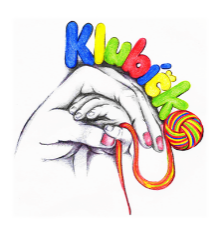 Jméno a příjmení rodiče……………………………………………………………………………………………………………………..Adresa bydliště ………………………………………………………………………………………………………………………………….Telefon ……………………………………………………………………………………………………………………………………………..Údaje o dítěti: Jméno a příjmení ……………………………………………………………………………………………………………………………….Adresa bydliště……………………………………………………………………………………………………………………………………Datum narození……………………………………………………………………Zdravotní pojišťovna……………………………………………………………Zdravotní omezení/alergie………………………………………………………………………………………………………………………………………………………………………………………………………………………………………………………………………………….Mám zájem, aby mé dítě docházelo   - PONDĚLÍ–ÚTERÝ* Začátek docházky: ………………………………………………………………………………V případě potvrzení docházky se rodič zavazuje , že dítě , které přivede do kolektivu bude zdravé / bez zelené rýmy  / bez příznaků virového onemocnění. Dále se rodič zavazuje, že úhradu za přípravku provede jednou měsíčně v hotovosti.  Cena za jeden den je stanovena na 70 Kč Provozní doba je pondělí a úterý od 8.00 do 12.30 Rodič vyjádří svůj SOUHLAS – NESOUHLAS * s focením a následným umístěním na propagační materiály Klubíčko Cheb,z .s . / facebook, web, tištěný prospekt/ Po ukončení navštěvování se údaje o dítěti a rodičích skartují a dále se již nevyužívají. Dítě bude mít  s sebou: Bačkory / né pantofle/ , věci vhodné pro pobyt uvnitř i ven / včetně náhradního oblečení/ plenky / pokud využívá/ , svačinu a láhev na pitíO děti pečuje certifikovaná chůva, která má odbornou kvalifikaci pro hlídání a péči o dítě Omlouvání dětí na telefon: 723 483 865 , pokud je dítě omluveno nejpozději do 7.30 nevzniká Klubíčku Cheb nárok na zaplacení „kurzovného“ , v případě, že rodič dítě neomluví, bude mu poplatek účtován. V Chebu, dne ………………………………………………….			………………………………………………………….								Podpis rodiče